Утверждаю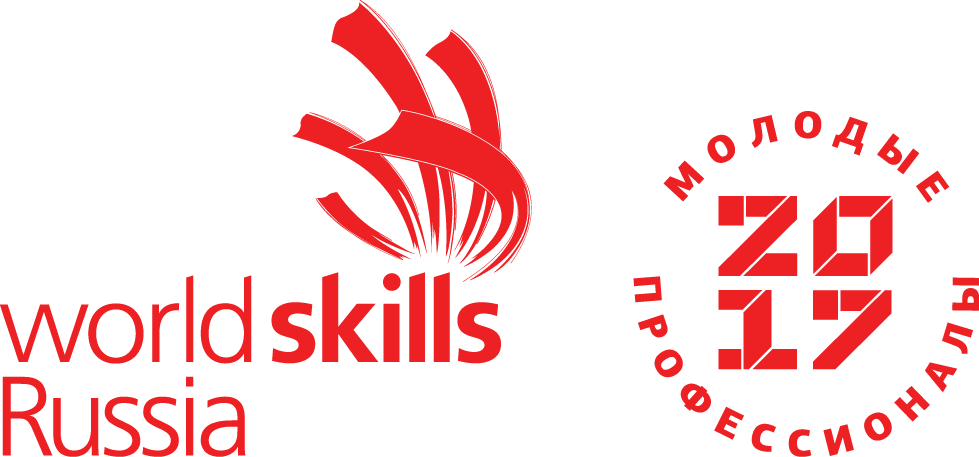 Васильев П.Ю(Ф.И.О. менеджера компетенции)___________________            (подпись)План проведения VI регионального чемпионата «Молодые профессионалы»по стандартам WordSkillsRussia, Мурманской области 2021Компетенция: Управление локомотивом (R67 Engine Driving)МОДУЛИ ЗАДАНИЯ И НЕОБХОДИМОЕ ВРЕМЯТаблица 1ДеньВремяВремяОписаниеОписаниеС-3Суббота13 февраляСуббота13 февраляСуббота13 февраляСуббота13 февраляСуббота13 февраляСуббота13 февраляС-3В течении дняВ течении дняМонтаж оборудования и площадки под чемпионат.Выдача формы.Монтаж оборудования и площадки под чемпионат.Выдача формы.С-2Воскресенье14 февраля 09:00-20:00Воскресенье14 февраля 09:00-20:00Воскресенье14 февраля 09:00-20:00Воскресенье14 февраля 09:00-20:00Воскресенье14 февраля 09:00-20:00Воскресенье14 февраля 09:00-20:00С-209:00-10:0009:00-10:00Завтрак экспертов и участников Завтрак экспертов и участников С-211:00-12:0011:00-12:00Регистрация экспертов и участников области.Регистрация экспертов и участников области.С-212:00-13:0012:00-13:00Церемония открытия 3 Регионального чемпионата «Молодые профессионалы(WorldSkilsRussia)» Мурманской области 2019.Церемония открытия 3 Регионального чемпионата «Молодые профессионалы(WorldSkilsRussia)» Мурманской области 2019.С-213:30-14:0013:30-14:00Осмотр площадки.Осмотр площадки.С-213:30-14:3013:30-14:30Обед участников и экспертов чемпионата ГАПОУ МО «Кандалакшский индустриальный колледж»Обед участников и экспертов чемпионата ГАПОУ МО «Кандалакшский индустриальный колледж»С-215:00 - 18:0015:00 - 18:00Собрание экспертов на площадке.Подготовка системы CIS для чемпионата.Распределение полномочий экспертов  на площадке.Инструктаж по Технике Безопасности.Рассмотрение критериев оценок.Собрание экспертов на площадке.Подготовка системы CIS для чемпионата.Распределение полномочий экспертов  на площадке.Инструктаж по Технике Безопасности.Рассмотрение критериев оценок.С-219:00-20:0019:00-20:00Ужин участников и экспертов в местах проживания.Ужин участников и экспертов в местах проживания.С -1Понедельник 15 февраля,  10:00 до 20:00Понедельник 15 февраля,  10:00 до 20:00Понедельник 15 февраля,  10:00 до 20:00Понедельник 15 февраля,  10:00 до 20:00Понедельник 15 февраля,  10:00 до 20:00Понедельник 15 февраля,  10:00 до 20:00С -110:00 - 12:0010:00 - 12:00Подписание экспертами методических пакетов и регламентирующих документов.Правила проведения чемпионата.Согласование задания на конкурс.Обсуждение критериев оценки.Назначение ответственных экспертов за критерии.Подписание протокола утверждения конкурсной документации.Инструктаж волонтера.Ответы на вопросы. .Внесение критериев оценки, списков экспертов и участников в CISПодписание экспертами методических пакетов и регламентирующих документов.Правила проведения чемпионата.Согласование задания на конкурс.Обсуждение критериев оценки.Назначение ответственных экспертов за критерии.Подписание протокола утверждения конкурсной документации.Инструктаж волонтера.Ответы на вопросы. .Внесение критериев оценки, списков экспертов и участников в CISС -112:00 - 13:0012:00 - 13:00ОбедОбедС -113:00 - 16:0013:00 - 16:00Инструктаж и обучение участников Охране Труда и Технике Безопасности.Жеребьёвка участников.Ознакомление экспертов и участников с рабочими местами.Тестирование оборудования.Инструктаж и обучение участников Охране Труда и Технике Безопасности.Жеребьёвка участников.Ознакомление экспертов и участников с рабочими местами.Тестирование оборудования.С -116:00 - 18:3016:00 - 18:30Культурная программа для участников.Культурная программа для участников.С -119.00-20.0019.00-20.00Ужин участников и экспертов в местах проживания.Ужин участников и экспертов в местах проживания.С1Вторник, 16 февраля, 8:00 - 20:00Вторник, 16 февраля, 8:00 - 20:00Вторник, 16 февраля, 8:00 - 20:00Вторник, 16 февраля, 8:00 - 20:00Вторник, 16 февраля, 8:00 - 20:00Вторник, 16 февраля, 8:00 - 20:00С108:00 - 08:3008:00 - 08:30Завтрак экспертов и участниковЗавтрак экспертов и участниковС108:30 - 09:0008:30 - 09:00Подписание экспертами "Протокола о блокировании критериев оценки"Свободное общение с экспертами.  Объяснение особенностей задания.Инструктаж по технике безопасности с экспертами и  участниками (протоколы)Подписание экспертами "Протокола о блокировании критериев оценки"Свободное общение с экспертами.  Объяснение особенностей задания.Инструктаж по технике безопасности с экспертами и  участниками (протоколы)С109:00 - 14:0009:00 - 14:00Участник №1 Выполнение Модуля А ,СУчастник №2 Выполнение Модуля ВУчастник №3 Выполнения Модуля А,Е.Участник №4 Выполнения модуля А.Участник №5 Выполнения модуля А.Участник №1 Выполнение Модуля А ,СУчастник №2 Выполнение Модуля ВУчастник №3 Выполнения Модуля А,Е.Участник №4 Выполнения модуля А.Участник №5 Выполнения модуля А.С114:00 - 15:0014:00 - 15:00Обеденный перерывОбеденный перерывС115:00 - 19:3015:00 - 19:30Участник №1 Выполнение Модуля ВУчастник №2 Выполнение Модуля А ,СУчастник №3 Выполнения Модуля C,D.Участник №4 Выполнения модуля D,EУчастник №5 Выполнения модуля E.Участник №1 Выполнение Модуля ВУчастник №2 Выполнение Модуля А ,СУчастник №3 Выполнения Модуля C,D.Участник №4 Выполнения модуля D,EУчастник №5 Выполнения модуля E.С119:30 – 20:0019:30 – 20:00Подведение итогов дня, занесение результатов в CISПодведение итогов дня, занесение результатов в CISС120:00 – 21:0020:00 – 21:00Ужин участников и экспертов в местах проживания.Ужин участников и экспертов в местах проживания.С2Среда, 17февраля, 8:00 - 20:00Среда, 17февраля, 8:00 - 20:00Среда, 17февраля, 8:00 - 20:00Среда, 17февраля, 8:00 - 20:00Среда, 17февраля, 8:00 - 20:00Среда, 17февраля, 8:00 - 20:00С208:00 - 08:3008:00 - 08:30Завтрак экспертов и участниковЗавтрак экспертов и участниковС208:30 - 09:0008:30 - 09:00Подготовка конкурсной площадки, проверка готовности.Собрание экспертов: Внесение 30% изменений в заданияПодготовка конкурсной площадки, проверка готовности.Собрание экспертов: Внесение 30% изменений в заданияС209:00-09:3009:00-09:30Сбор участников соревнований. Инструктаж по технике безопасности с экспертами и  участниками (протоколы)Сбор участников соревнований. Инструктаж по технике безопасности с экспертами и  участниками (протоколы)С209:00 - 14:0009:00 - 14:00Участник №1 Выполнение Модуля D,E.Участник №2 Выполнение Модуля E,DУчастник №3 Выполнения Модуля B.Участник №4 Выполнения модуля С.Участник №5 Выполнения модуля C.Участник №1 Выполнение Модуля D,E.Участник №2 Выполнение Модуля E,DУчастник №3 Выполнения Модуля B.Участник №4 Выполнения модуля С.Участник №5 Выполнения модуля C.С214:00 - 15:0014:00 - 15:00Обеденный перерывОбеденный перерывС215:00 –20:0015:00 –20:00Участник №4 Выполнение Модуля ВУчастник №5 Выполнение Модуля D.Участник №4 Выполнение Модуля ВУчастник №5 Выполнение Модуля D.С220:00 – 21:0020:00 – 21:00Ужин участников и экспертов в местах проживания.Ужин участников и экспертов в местах проживания.С3Четверг, 18 февраля, 8:00 - 20:00Четверг, 18 февраля, 8:00 - 20:00Четверг, 18 февраля, 8:00 - 20:00Четверг, 18 февраля, 8:00 - 20:00Четверг, 18 февраля, 8:00 - 20:00Четверг, 18 февраля, 8:00 - 20:00С308:00 - 08:3008:00 - 08:30Завтрак экспертов и участниковЗавтрак экспертов и участниковС308:30 - 09:0008:30 - 09:00Сбор участников соревнований. Инструктаж по технике безопасности с экспертами и  участниками (протоколы)Сбор участников соревнований. Инструктаж по технике безопасности с экспертами и  участниками (протоколы)С309:00 - 14:0009:00 - 14:00Участник №5 Выполнение Модуля ВУчастник №5 Выполнение Модуля ВС314:00 - 15:0014:00 - 15:00ОбеденныйперерывОбеденныйперерывС3С319:30 – 20:0019:30 – 20:00Подведение итогов, занесение результатов в CISПодведение итогов, занесение результатов в CISС320:00 – 21:0020:00 – 21:00Ужин участников и экспертов в местах проживания.Ужин участников и экспертов в местах проживания.С+1С+1Пятница, 19февраля, 8:00 - 19:00Пятница, 19февраля, 8:00 - 19:00Пятница, 19февраля, 8:00 - 19:00Пятница, 19февраля, 8:00 - 19:00Пятница, 19февраля, 8:00 - 19:00С+1С+108:00 -19-0008:00 -19-00Демонтаж оборудованияС+1С+109:00 - 11:0009:00 - 11:00Выезд экспертов и участников на церемонию закрытия в г. КировскС+1С+112:00-13:0012:00-13:00Церемония закрытия чемпионата. Награждение победителей.13:30-14:0013:30-14:00Обеденный перерыв14:00-19:0014:00-19:00Отъезд участников и экспертов, гостей чемпионата.№ п/п Наименование модуляМаксимальный баллВремяAВыполнение «кейса» по ПТЭ243BВыполнение практического  задания на тренажере 335CМеханическая часть 222DУправление автотормозами123EОказание ПМП с использованием манекена-тренажера «Гоша».92Всего10015